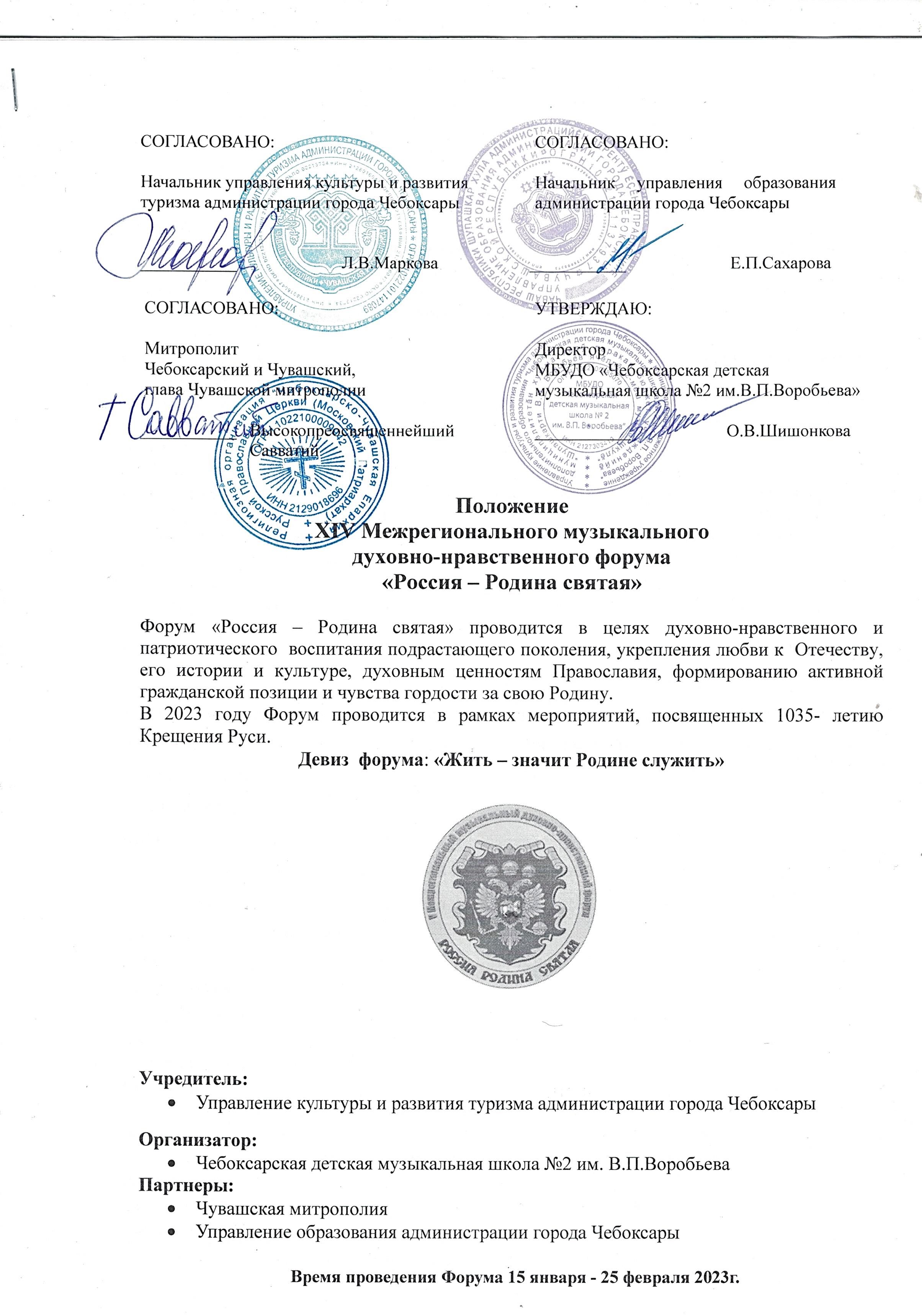 Форум «Россия – Родина святая проводится в целях духовно-нравственного и патриотического  воспитания подрастающего поколения, укрепления любви к  Отечеству, его истории и культуре, духовным ценностям Православия, формированию активной гражданской позиции и чувства гордости за свою Родину. В 2023 году  Форум проводится в рамках мероприятий, посвященных  1035-летию  Крещения Руси.Девиз  форума: «Жить – значит Родине служить»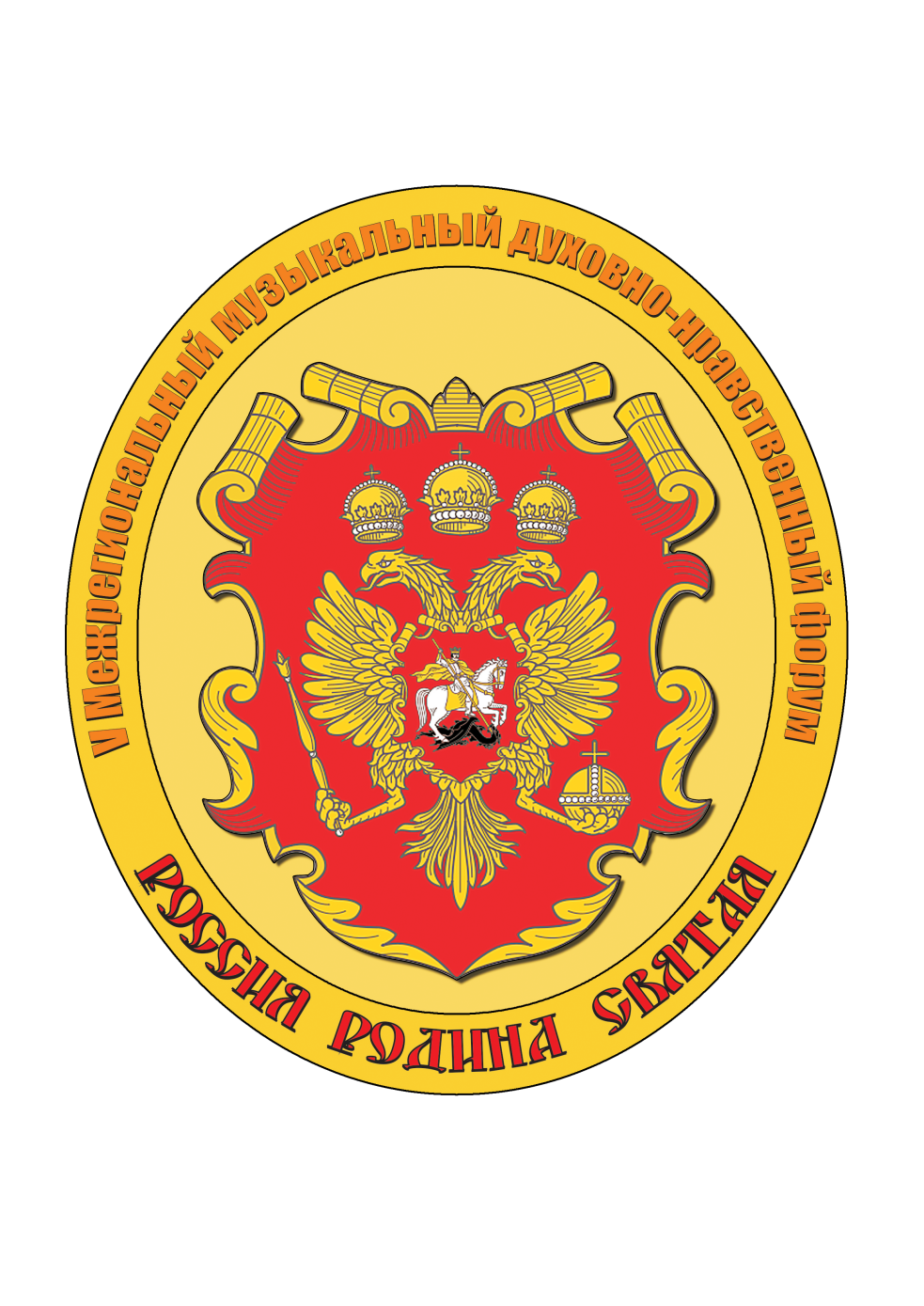 Время проведения Форума18 января - 28 февраля 2023г.Задачи: Содействовать консолидации различных организаций, учебных заведений, министерств и ведомств  в деле духовно-нравственного и патриотического воспитания молодежи;Представить современные инициативы в области  духовно – нравственной работы  и патриотической работы среди детей и молодежи;Объединить усилия церкви, общественных организаций, учебных  заведений, учреждений культуры  по сохранению и развитию традиционных духовных  ценностей;Приобщить  молодёжь к истории Отечества, его героическому прошлому и духовным ценностям Православия;Укрепить в сознании подрастающего поколения представление о Крещение Руси, как о важной дате в истории становления страны и развития славянских народов;Пробудить интерес к истории России в лице ее лучших представителей; Возродить интерес к таким понятиям, как «героизм», «подвиг»;Научить  идеалам любви, жертвенности, отваги, самоотверженного служения на благо Отечества  на примерах выдающихся достижений и подвигов соотечественников;Ознакомить  широкой круг детей и молодежи с  лучшими образцами отечественной культуры, несущей в себе нравственный и просветительский потенциал;Воспитать чувство патриотизма, национального самосознания и гражданственности, ответственности за своё Отечество, высокой духовности в сочетании с развитием талантов в различных видах творческой деятельности;Формировать духовно-нравственные  и патриотические ориентиры в молодежной среде.Участники форума — учащиеся средних, средних специальных, высших учебных заведений, воспитанники социальных и реабилитационных центров, представители творческих детско-юношеских коллективов.В рамках Форума  проводятся:Конкурсы (участие бесплатное)Конкурс сочинений-эссе «Герой нашего времени» (Приложение1)Песенный конкурс «Люблю тебя, моя Россия!» (Приложение 2)Патриотический кинозал «Нет в России семьи такой, где б не памятен был свой герой»Тематическая секция «Герои Отечества: в одном строю» Акция  «Напиши солдату»Гала-концерт  «Россия – Родина святая»Лучшие конкурсные работы будут отмечены Дипломами разных степеней.  Оглашение результатов   и награждение победителей состоится во время Гала - концерта «Россия – Родина святая». Все письма  участников акции доставят и вручат участникам специальной военной операции, а также мобилизованным военнослужащим, которые проходят подготовку и боевое слаживание.С вопросами и заявками обращаться по телефону: 8-965-688-25-38 Ананьева Елена Витальевна.Приложение 1Положениеконкурса сочинений - эссе«Герой нашего времени»Участники конкурса:В конкурсе могут принять участие учащиеся и студенты  в возрастных категориях: 9-14 лет; 15-25 лет.Участие бесплатное.Условия и порядок проведения конкурса:конкурсные работы принимаются до 18 января  2023 года;работы предоставляются в текстовом и электронном вариантах;по итогам конкурса определяются 3 призовых места в каждой возрастной  группе;      к основному тексту работы обязательно должен прилагаться Титульный лист. Титульный лист должен содержать:название работы;сведения об авторе (фамилия, имя, возраст), контактный телефон;сведения об учебном заведении;Ф.И.О. куратора работы, контактный телефон.Критерии оценки работ:полнота и образность раскрытия темы;достаточно высокий литературно-художественный уровень работы;проявление собственного ценностного отношения к представленному материалу, личностной позиции;речевая культура и грамотность;патриотическая направленность;эссе  должно быть оригинальной творческой работой.Подведение итогов и награждение победителей будет проходить  в заключительный день работы Форума «Россия – Родина святая». Работы – победители будут награждены дипломами лауреатов. Для участия в конкурсе работы представляются в печатном варианте до 18 января 2023г. в Оргкомитет по адресу: г. Чебоксары, ул. И.Франко, дом 13, Чебоксарская детская музыкальная школа №2 им. В.П.Воробьева или на электронный адрес Оргкомитета vorobjevshc@mail.ru Ананьевой Елене Витальевне.В теме письма указать Исполнителя и направляющую организацию.ПРИМЕР: Иванова Любовь ЧДМШ №2 им.В.П.Воробьева, конкурс эссеПриложение 2Положение песенного конкурса «Люблю тебя, моя Россия!»Для участия в Конкурсе приглашаются творческие коллективы, владеющие навыками исполнительского мастерства, независимо от статуса, опыта, возраста и профессионализма. Участие бесплатное.Конкурсная программаконкурсное выступление представляет собой видеозапись исполнения произведения, соответствующее тематике конкурса;участники исполняют на видеозаписи одно  произведение; хронометраж выступления  не должен превышать 5 минут;обладатели дипломов  Лауреата 1 степени будут приглашены на Гала-концерт форума  «Россия – Родина святая»; сбор конкурсных заявок осуществляется  до 18 января 2023г. Технические требования к видеозаписи: видеозапись должна быть снята на статичную камеру (без элементов монтажа, склейки кадров, наложения аудиодорожек); ориентация съёмки – горизонтальная.Для участия в конкурсе направляется ссылка на видеозапись (до 5 минут), размещенная на видеохостинге YouTube на электронный адрес Организатора.    Видеозапись не обязательно должна являться профессиональной. Видеозапись номера может включать в себя  выступление на сцене (в том числе с любого концерта или конкурса), или концертное исполнения номера в репетиционном или учебном классе учебного заведения. Критерии оценки конкурсный номер должен быть насыщен музыкальностью, художественной трактовкой музыкального произведения, чистотой интонации и качеством звучания; исполнение и внешний вид участников должны соответствовать тематике  конкурса. К  ссылке на видеозапись прилагается  заявка с указанием:полного названия коллектива;Ф.И.О. руководителя коллектива,   контактный телефон;принадлежности коллектива (город, учреждение, организация, иное); программы (композитор, автор слов, хронометраж  звучания).Заявка заполняется в печатном виде и в электронном формате направляется вместе с видеозаписью Организатору на адрес Оргкомитета vorobjevshc@mail.ru   Ананьевой Елене Витальевне.В теме письма указать Исполнителя и направляющую организацию.ПРИМЕР: вокальный ансамбль ЧДМШ №2 им.В.П.Воробьева, песенный конкурс